Бушуйская основная школа- филиал муниципального бюджетного общеобразовательного учреждения «Кириковская средняя школа»РАБОЧАЯ ПРОГРАММАпо предмету «Окружающий мир» для учащихся 4 класса Бушуйскойосновной школы – филиала муниципального бюджетного общеобразовательного учреждения «Кириковская средняя школа»Составил: учитель Махмудова Мария Насириддиновна 2021-2022 учебный год1.Пояснительная записка.     Настоящая рабочая программа по окружающему миру составлена на основании основной образовательной программы начального общего образования муниципального бюджетного общеобразовательного учреждения «Кириковская средняя школа» от 31 августа 2020 года, утвержденной приказом по учреждению № 188-ОД от 02.09.2020,  учебного плана муниципального бюджетного общеобразовательного учреждения «Кириковская средняя  школа» для 4 класса на 2021-2022 учебный год, положения о рабочей программе педагога Бушуйской основной школы муниципального бюджетного общеобразовательного учреждения «Кириковская средняя  школа» реализующего предметы, курсы и дисциплины общего образования от 30 мая 2019 года.    Изучение курса «Окружающий мир»     в начальной школе направлено на достижение следующих целей:- формирование целостной картины мира и осознание места в нем человека на основе единства рационально-научного познания и эмоционально-ценностного осмысления ребенком личного опыта общения с людьми и природой;- духовно-нравственное развитие и воспитание личности гражданина России в условиях культурного и конфессионального многообразия российского общества.    Основными задачами реализации содержания курса являются:- формирование уважительного отношения к семье, населённому пункту, региону, в котором проживают дети, к России, её природе и культуре, истории и современной жизни;- осознание ребёнком ценности, целостности и многообразия окружающего мира, своего места в нём;- формирование модели безопасного поведения в условиях повседневной жизни и в различных опасных и чрезвычайных ситуациях;- формирование психологической культуры и компетенции для обеспечения эффективного и безопасного взаимодействия в социуме.    Специфика курса «Окружающий мир» состоит в том, что он, имея ярко выраженный интегративный характер, соединяет в равной мере природоведческие, обществоведческие, исторические знания и даёт обучающемуся материал естественных и социально-гуманитарных наук, необходимый для целостного и системного видения мира в его важнейших взаимосвязях.    Курс обладает широкими возможностями для формирования у младших школьников фундамента экологической и культурологической грамотности и соответствующих компетентностей — умений проводить наблюдения в природе, ставить опыты, соблюдать правила поведения в мире природы и людей, правила здорового образа жизни. Это позволит учащимся освоить основы адекватного природо - и культуросообразного поведения в окружающей природной и социальной среде. Поэтому данный курс играет наряду с другими предметами начальной школы значительную роль в духовно-нравственном развитии и воспитании личности, формирует вектор культурно-ценностных ориентации младшего школьника в соответствии с отечественными традициями духовности и нравственности.    Согласно программе, на изучение окружающего мира в 4 классе отводится 68 часов (34 учебные недели). Исходя из учебного плана Бушуйской основной школы – филиала муниципального бюджетного общеобразовательного учреждения «Кириковская средняя школа» на изучение курса отведено 2 часа в неделю.      Промежуточная аттестация проводится в виде группового проекта с 04.05.2022г. по 25.05.2022г2. Планируемые результаты освоения предмета.     Личностные результаты:- формирование целостного, социально ориентированного взгляда на мир в его органичном единстве и разнообразии природы, народов, культур и религий;- формирование уважительного отношения к иному мнению, истории и культуре других народов;- овладение начальными навыками адаптации в динамично изменяющемся и развивающемся мире;- принятие и освоение социальной роли обучающегося, развитие мотивов учебной деятельности и формирование личностного смысла учения;- развитие самостоятельности и личной ответственности за свои поступки, в том числе и информационной деятельности, на основе представлений о нравственных нормах, социальной справедливости и свободе;- формирование эстетических потребностей, ценностей и чувств;- развитие этических чувств, доброжелательности и эмоционально-нравственной отзывчивости, понимания и сопереживания чувствам других людей;- развитие навыков сотрудничества со взрослыми сверстниками в разных социальных ситуациях, умения не создавать конфликтов и находить выходы из спорных ситуаций;- формирование установки на безопасный, здоровый образ жизни, наличие мотивации к творческому труду, работе на результат, бережному отношению к материальным и духовным ценностям.    Метапредметные результаты:
Регулятивные УУДОбучающийся научится:- понимать учебную задачу, сформулированную самостоятельно и уточнённую учителем;- сохранять учебную задачу урока (самостоятельно воспроизводить её в ходе выполнения работы на различных этапах урока);- выделять из темы урока известные и неизвестные знания и умения;- планировать своё высказывание (выстраивать последовательность предложений для раскрытия темы, приводить примеры);- планировать свои действия в течение урока;- фиксировать в конце урока удовлетворённость/неудовлетворённость своей работой на уроке (с помощью средств, разработанных совместно с учителем); объективно относиться к своим успехам/неуспехам;- соотносить выполнение работы с алгоритмом и результатом;- контролировать и корректировать своё поведение с учётом установленных правил;- в сотрудничестве с учителем ставить новые учебные задачи.    Познавательные УУД	    Обучающийся научится:- выделять существенную информацию из литературы разных типов (справочной и научно-познавательной);- использовать знаково-символические средства, в том числе элементарные модели и схемы для решения учебных задач;- понимать содержание текста, интерпретировать смысл, фиксировать полученную информацию в виде схем, рисунков, фотографий, таблиц;- анализировать объекты окружающего мира, таблицы, схемы, диаграммы, рисунки с выделением отличительных признаков;- классифицировать объекты по заданным (главным) критериям;- сравнивать объекты по различным признакам;- осуществлять синтез объектов при составлении цепей питания, схемы круговорота воды в природе, схемы круговорота веществ и  пр.;- устанавливать причинно-следственные связи между явлениями, объектами;- строить рассуждение (или доказательство своей точки зрения) по теме урока в соответствии с возрастными нормами;- проявлять индивидуальные творческие способности при выполнении рисунков, условных знаков, подготовке сообщений, иллюстрировании рассказов и т. д.;    Коммуникативные УУДОбучающийся научится:- включаться в диалог и коллективное обсуждение с учителем и сверстниками, проблем и вопросов;- формулировать ответы на вопросы;- слушать партнёра по общению и деятельности, не перебивать, не обрывать на полуслове, вникать в смысл того, о чём говорит собеседник;- договариваться и приходить к общему решению в совместной деятельности;- высказывать мотивированное, аргументированное суждение по теме урока;- проявлять стремление ладить с собеседниками, ориентироваться на позицию партнёра в общении;- признавать свои ошибки, озвучивать их;- употреблять вежливые слова в случае неправоты «Извини, пожалуйста», «Прости, я не хотел тебя обидеть», «Спасибо за замечание, я его обязательно учту» и др.;- понимать и принимать задачу совместной работы, распределять роли при выполнении заданий;- строить монологическое высказывание, владеть диалогической формой речи (с учётом возрастных особенностей, норм); - готовить сообщения, фоторассказы, проекты с помощью взрослых;    Предметные результаты:У четвероклассника продолжится формирование предметных результатов обучения;- понимать особую роль России в мировой истории, переживать чувство гордости за национальные свершения, открытия, победы;- уважительно относиться к России, родному краю, своей семье, истории, культуре, природе нашей страны, её современной жизни;- осознавать целостность окружающего мира, осваивать основы экологической грамотности, элементарных правил нравственного поведения в мире природы и людей, норм здоровьесберегающего поведения в природной и социальной среде;- осваивать доступные способы изучения природы и общества (наблюдение, запись, измерение, опыт, сравнение, классификация и др. с получением информации из семейных архивов, от окружающих людей, в открытом информационном пространстве):- устанавливать и выявлять причинно-следственные связи в окружающем мире.3. Содержание учебного предмета.4. Тематическое планирование с указанием часов на освоение каждой темы.5. Список литературы, используемый при оформлении рабочей программы.1. Учебник. Окружающий мир: 4 класс: в 2 ч. / Н.Ф.Виноградова, Г.С.Калинова - М.: Вентана-Граф.2. Рабочая тетрадь. Окружающий мир: 4 класс, №1, 2 / Н.Ф.Виноградова, Г.С.Калинова.  - М.: Вентана- Граф.3. Окружающий мир: программа: 1-4 классы / Н.Ф.Виноградова. – М.: Вентана-Граф – (Начальная школа XXI века).  4. Окружающий мир: 3-4 классы: Методика обучения / Н.Ф.Виноградова. – М.: Вентана-Граф.5. Окружающий мир: итоговая аттестация за курс начальной школы: типовые тестовые задания.СОГЛАСОВАНО:заместитель директора по учебно-воспитательной работе Сластихина Н.П._______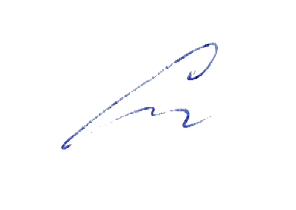 «31» августа 2021 г.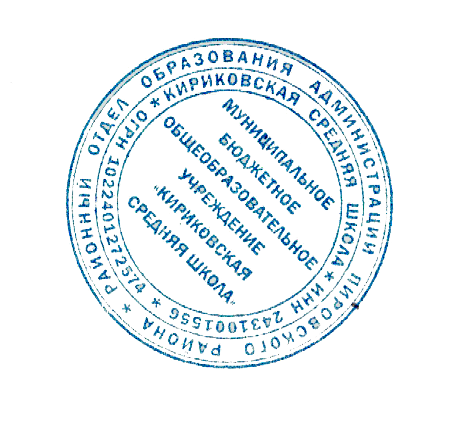 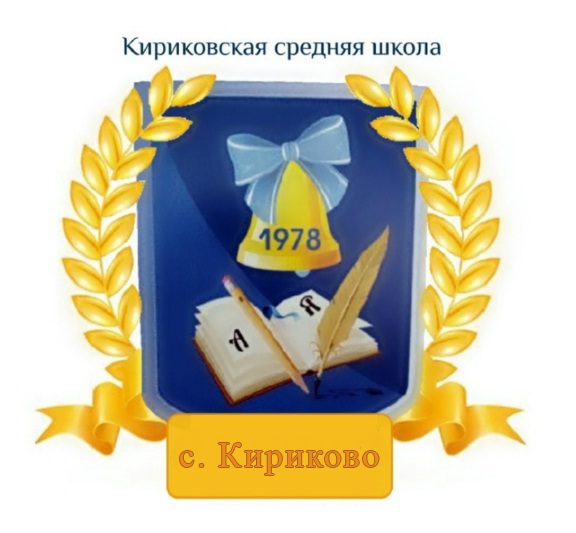 УТВЕРЖДАЮ:Директор муниципального бюджетного общеобразовательного учреждения «Кириковская средняя школа»_________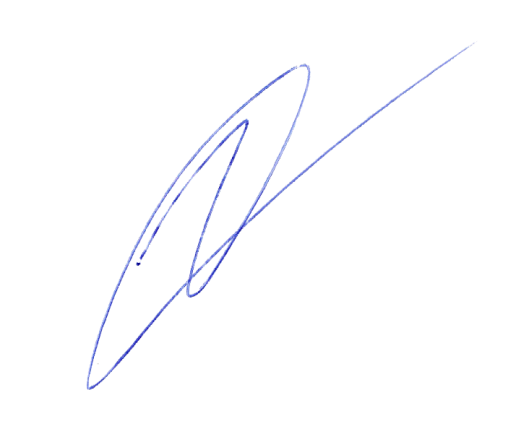 Ивченко О.В.«31» августа 2021 года№ п/пРаздел/ Кол-во часовСодержание раздела и подразделов1.Человек — живое существо (организм) (16 ч)Человек — живой организм. Органы и системы органов человека. Восприятие, память, внимание, мышление человека. Отличие человека от животного. Человек и здоровье. ОБЖ. Человек среди людей.2.Твоё здоровье (12ч)Правила здоровой жизни. Режим дня школьника. Правильное питание. Закаливание. Вредные привычки. Опасности в доме. Правила работы с бытовыми приборами. Опасности на дороге. ПДД. Правила оказания первой медицинской помощи. Опасные животные.3.Человек — часть природы (3ч)Отличия человека от животных. От рождения до старости: различные возрастные этапы развития человека.4.Человек среди людей (6 ч)Основные человеческие качества: добро, справедливость, смелость, трудолюбие и вежливость.5.Родная страна: от края до края (11 ч)Природные зоны России. Почвы России. Рельеф России. Как возникали и строились города. Кремлёвские города России. Россия и соседи.6.Человек — творец культурных ценностей (10 ч)Культура в разные исторические времена.7.Человек — защитник своего Отечества (7 ч)Человек — воин. Героические страницы истории.8.Гражданин и государство (3 ч)Государственный язык России. Гражданин и государство. Символы государства.Итого:68 часов№ п/пТемаКол-во часовДатаРаздел № 1. Человек — живое существо (организм) (16 ч)Раздел № 1. Человек — живое существо (организм) (16 ч)Раздел № 1. Человек — живое существо (организм) (16 ч)Раздел № 1. Человек — живое существо (организм) (16 ч)1.Как устроен организм человека. Организм человека.101.09.20212.Нервная система.106.09.20213.Двигательная система.108.09.20214.Входная контрольная работа.113.09.20215.Пищеварительная система.115.09.20216.Дыхательная система.120.09.20217.Кровеносная система.122.09.20218.Как организм удаляет ненужные ему жидкие вещества.127.09.20219.Кожа.129.09.202110.Как человек воспринимает окружающий мир. Зрение.104.10.202111.Слух.106.10.202112.Обоняние, вкус, осязание.111.10.202113.Мир чувств. Эмоции. От простых эмоций к чувствам.113.10.202114.Обрати внимание на внимание.118.10.202115.Помни о памяти. Зачем человеку память. Развивай память. 120.10.202116.Проверь себя. Контрольная работа.125.10.202117.Правила здоровой жизни. Здоровье человека.127.10.2021Раздел № 2. Твоё здоровье (12ч).Раздел № 2. Твоё здоровье (12ч).Раздел № 2. Твоё здоровье (12ч).Раздел № 2. Твоё здоровье (12ч).18.Режим дня школьника. Здоровый человек – здоровый сон. О правильном питании.108.11.202119.Правила закаливания.110.11.202120.Можно ли снять усталость?115.11.202121.Поговорим о вредных привычках. Курение опасно для здоровья. Осторожно – спиртное! Забава, которая приводит к смерти.117.11.202122.Когда дом становится опасным. Огонь – друг и враг. Как уберечь себя от ожогов. Как пользоваться газовой плитой. 122.11.202123.Острые предметы – это опасно! Работаем на компьютере.124.11.202124,25.Какие опасности подстерегают нас на дороге.229.11.202101.12.202126,27.Если случилась беда.206.12.202108.12.202128.Проверь себя. Контрольная работа.113.12.2021Раздел № 3. Человек — часть природы (3ч).Раздел № 3. Человек — часть природы (3ч).Раздел № 3. Человек — часть природы (3ч).Раздел № 3. Человек — часть природы (3ч).29.Чем человек отличается от животного.115.12.202130.От рождения до старости. 120.12.202131.Проверь себя. Контрольная работа.122.12.2021Раздел № 4. Человек среди людей (6 ч)Раздел № 4. Человек среди людей (6 ч)Раздел № 4. Человек среди людей (6 ч)Раздел № 4. Человек среди людей (6 ч)32.Поговорим о доброте.1 27. 12.202133,34.Поговорим о справедливости, трудолюбии, смелости.229.12.202110.01.202235,36.Умеешь ли ты общаться?212.01.202217.01.202237.Проверь себя. Контрольная работа.119.01.2022Раздел № 5. Родная страна: от края до края (11 ч). Раздел № 5. Родная страна: от края до края (11 ч). Раздел № 5. Родная страна: от края до края (11 ч). Раздел № 5. Родная страна: от края до края (11 ч). 38.Природные зоны России. Зона арктических пустынь и тундра.124.01.202239.Природные зоны России. Тайга и зона смешанных лесов.126.01.202240.Природные зоны России. Степи, пустыни. Влажные субтропики .1        31.01.202241.Почвы России.102.02.202242.43.Рельеф России.207.02.202209.02.202244.Как возводили города.114.02.202245.Россия и ее соседи. Япония.116.02.202246.Россия и ее соседи. Китай.121.02.202247.Россия и ее соседи. Королевство Дания.128.02.202248.Проверь себя. Контрольная работа.102.03.2022Раздел № 6.  Человек — творец культурных ценностей (10 ч).Раздел № 6.  Человек — творец культурных ценностей (10 ч).Раздел № 6.  Человек — творец культурных ценностей (10 ч).Раздел № 6.  Человек — творец культурных ценностей (10 ч).49.Из истории письменности.109.03.202250.Образование – часть культуры общества. О первых школах и книгах. Первая печатная «Азбука».114.03.202251.Чему и как учились в России при Петре I.  Михаил Васильевич Ломоносов.116.03.202252.Русское искусство до XVIII века.128.03.202253.54.Искусство России XVIII века.230.03.202204.04.202255.56.«Золотой век» русской культуры (XIX  век).206.04.202211.04.202257.Искусство России XХ века.113.04.202258.Проверь себя. Контрольная работа.118.04.202259.Как Русь боролась с половцами. Победа над шведскими захватчиками.120.04.202260.Битва на Чудском озере. Куликовская битва.125.04.202261.Отечественная война 1812 года. 127.04.202262.63.Великая Отечественная война 1941– 1945 гг.203.05.202204.05.202264,65. Промежуточная аттестация. Групповой проект. 109.05.202266.Наше государство – РФ. Русский язык – государственный язык  России.111.05.202267.Права и обязанности граждан России. Символы государства.116.05.202268.Проверь себя. Контрольная работа.1 17.05.2022Итого:68 часов